9.pielikumsMinistru kabineta2011.gada 16.augustanoteikumiem Nr.650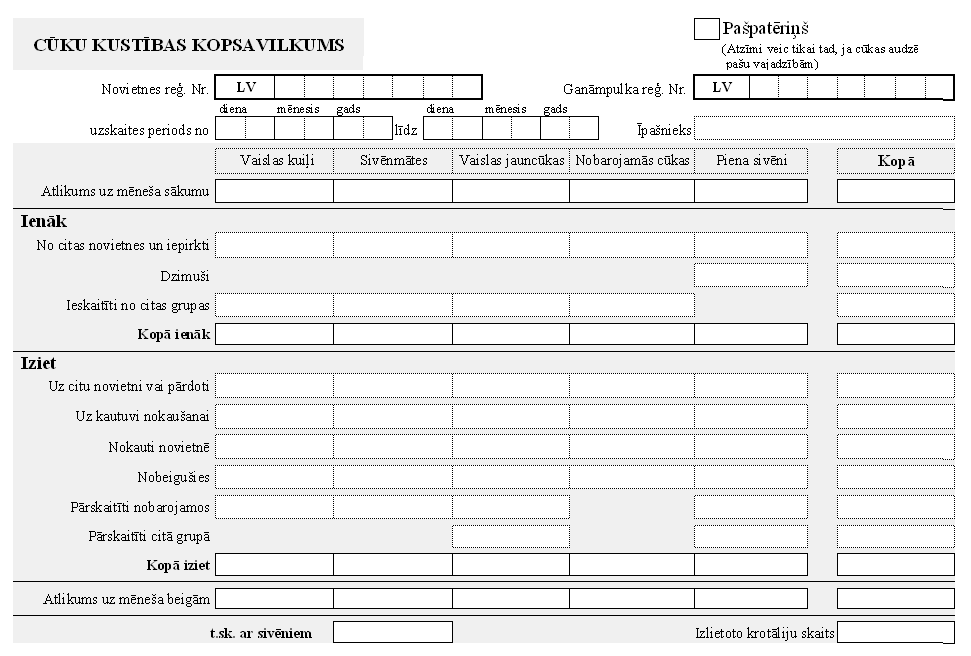 Piezīme. Rekvizītu "paraksts" neaizpilda, ja elektroniskais dokuments ir sagatavots atbilstoši normatīvajiem aktiem par elektronisko dokumentu noformēšanu.